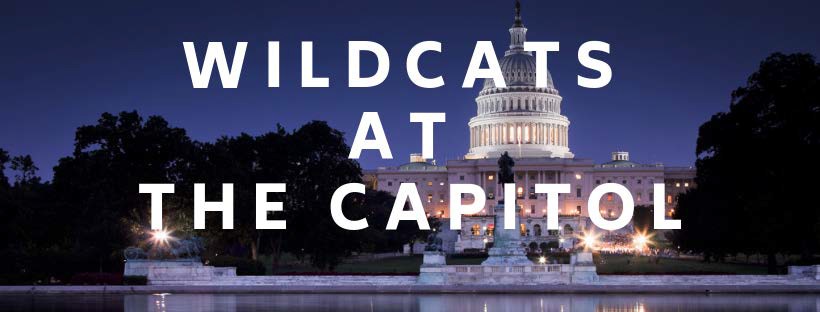 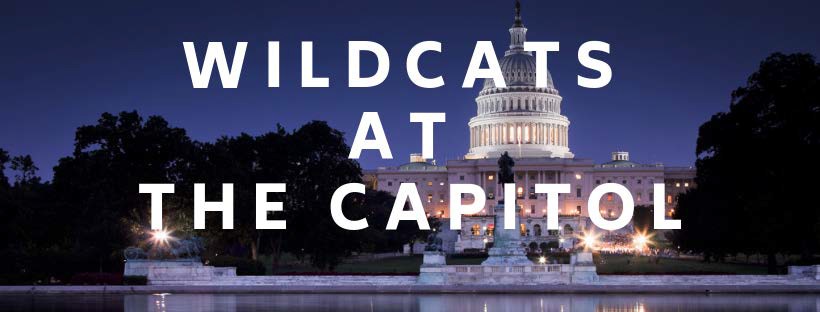 Spend a semester interning on Capitol Hill with your fellow Wildcats. WilDCats at the Capitol is the University of Kentucky's federal government internship program that offers any UK student the opportunity to intern, earn course credit, and gain experience at the highest levels of government while living in the nation's capital.Return this application, resume, letter of recommendation and transcript to psintern@uky.edu.*Letters of Recommendation should be sent directly to psintern@uky.edu with letters arriving on application due date or soon thereafter*Applicant InformationStudent ID Number: ___________________________Date of Application:___________________________Full name: ___________________________________Date of Birth: ________________________________Home address: _______________________________City, State, Zip: ______________________________Cell: _______________________________________Email: ______________________________________Semester Applying For: ________________________How did you hear about the program? (highlight all that apply)Online		Recruitment Session		Friend		In class		Program FlyerCollege Internship Director 			Other (specify) Classification as of January 2023:  Cumulative Grade Point Average: Major(s): Minor(s): Fields of Study:  Other:  Major(s): Minor(s): Fields of Study:  Other:  Do you live in the district of a member of Kentucky’s congressional delegation? If so, which district?If applicable, please provide a brief explanation of why you would like to work for this individual? (100 words or less)Employment HistoryEmployment HistoryEmployment HistoryPlease list your job history, including the employer's name, dates employed, and a description of duties.Please list your job history, including the employer's name, dates employed, and a description of duties.Please list your job history, including the employer's name, dates employed, and a description of duties.Most Recent Employer: Most Recent Employer: Phone: Address:	City: Address:	City: Address:	City: State: Zip:  Start Date: Supervisor (Name & Title): Supervisor (Name & Title): Supervisor (Name & Title): Position Title: Position Title: End Date:Description of Duties: Description of Duties: Description of Duties: Employer: Employer: Employer: Phone: Address: City: City: State: Zip: Start Date: Start Date: Supervisor (Name & Title): Supervisor (Name & Title): Supervisor (Name & Title): Supervisor (Name & Title): Position Title: Position Title: Position Title: End Date: Description of Duties: Description of Duties: Description of Duties: Description of Duties: 